Building Block 3: My Child’s Situation. Complete one of these for each child.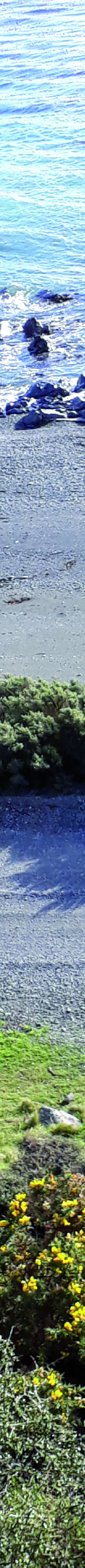 Development Goals of Child
Child’s Name:Age:Child’sParent(s)’sTemperamentTemperamentHealthHealthSituationSituation